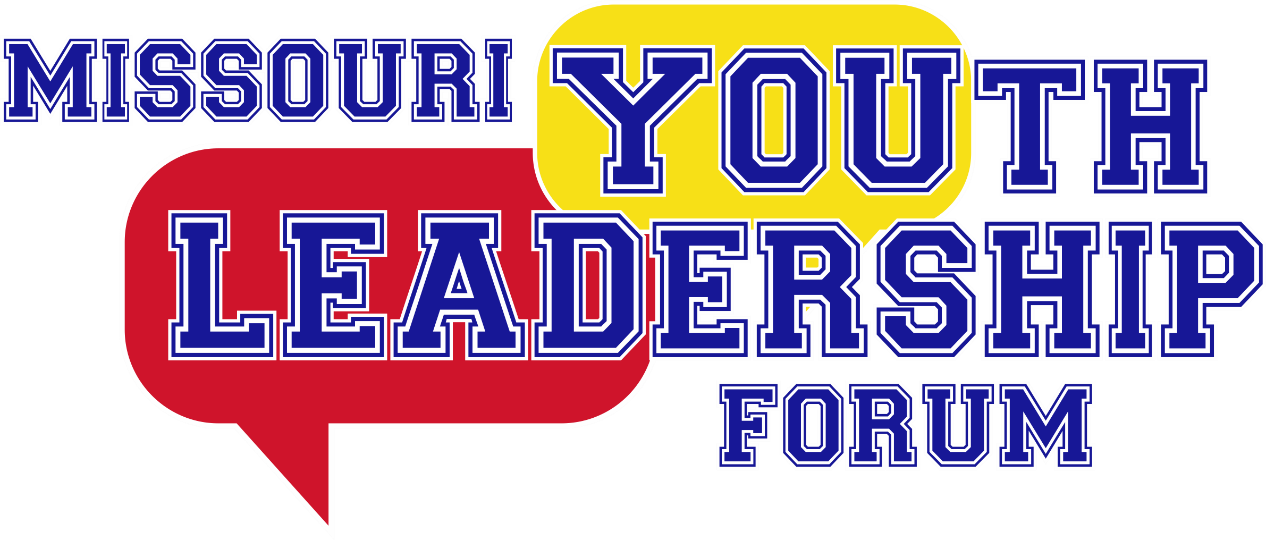 Delegate ApplicationJuly 16-20, 2024University of Missouri Campus Columbia, MO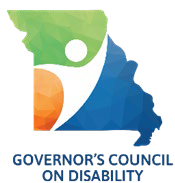 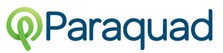 Missouri Youth Leadership Forum is hosted by the Governor’s Council on Disability in partnership with MOCIL, MU Pre-ETS, Paraquad and Vocational Rehabilitation.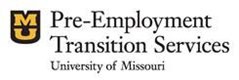 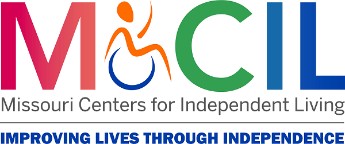 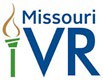 Please keep this page for your recordsTo be eligible for the Missouri YLF, a student must:Be between the ages of 16-21 years oldEnrolled in high school, OR plan to graduate in December 2023 or May 2024Demonstrated leadership potential and involvement in their school and community;Live in MissouriHave a disability, all types are welcomeInstructions to Complete ApplicationPlease read all instructions and fill out the entire application. Incomplete applications w ill not be considered.Answers may be dictated to a parent, guardian, or other scribe; however, the content must be the work of the student.Before submitting, please verify:Application is completed.Essay answers all three questions written in paragraph form.2 References with good contact numbers are givenMust be submitted online, faxed, or postmarked by April 10, 2024 Please submit your application and essay at the same timeOptions for submitting your completed application and essay questions:Upload to:https://tinyurl.com/2024MOYLFFax to:573-526-4109Mail to:Governor’s Council on Disability Missouri Youth Leadership Forum PO Box 1668Jefferson City, MO 65102Have questions or need assistance submitting your application?Call: 800-877-8249 or 573-751-2600 OREmail: gcd@oa.mo.govYou will be contacted by phone for an interview in April. Please make sure your contact information is correct and updated if necessary.http://disability.mo.govPlease keep this page for your records2024 Missouri Youth Leadership Forum ApplicationJuly 16-20, 2024Applications have to be submitted or postmarked by April 10, 2024.Student Information:First: 	 M.I.: 		 Last: 		 Preferred Name: 		 Gender: 	 Pronouns:Race (optional): 	 Birth date: 	_/	/		 Shirt size: 	 Cell Phone Number (student): (		)			_ Student E-Mail Address (personal acct. versus school is preferred): _____________________________Home Address: 						 Mailing Address (if different than above): 						 City: 		ZIP Code: 	_		County: 		Parent or Guardian Contact:Parent/Legal Guardian Name: 				 Parent/Legal Guardian E-Mail Address: 			 Parent/Legal Guardian Cell Phone Number: 		 Relationship to Student: 	Please check the ones that apply:How did you learn about the Forum? School  Friend  Internet/Email/Social Media  Transition Event  Other	I am a Vocational Rehabilitation (VR) or Rehabilitation Services for the Blind (RSB) client Yes  No  Don’t KnowI am a DMH Regional Office client Yes  No  Don’t KnowHave you participated at your local Center for Independent Living (CIL)? Yes  No  Don‘t KnowDisability InformationPlease describe your disability – (This will assist in assuring that we include delegates (students) with diverse disabilities)Primary Disability (medical diagnosis) 		 Onset of Disability (age): 	Please check all that apply:Accommodation Information:All settings at YLF will be accessible, but please check any accommodations below that are necessary for you to fully participate in YLF. Check all that apply: American Sign Language Interpreter	 Real-Time Captioning/CART Assistive Listening Devices	 Wheelchair Accessible Room Shower Chair / Bench	 Roll-In Shower	 Braille Materials Large Print Materials – Font Size: 		 Flash drive w/ electronic materialsMeal Accommodations – Please Specify: 	Other – Please Specify: 	Do you need a personal care attendant (PCA) to assist with dressing, showering, bathing, etc.? (YLF will provide PCAs to all students who require them. Parents may not serve as PCAs.)	Yes	NoAdditional Accommodations (if necessary):[If needed, include an extra page with your application to provide any additional information]Work Experience (Paid or Non-Paid):List any work experience (paid or non-paid) you have had and briefly describe your duties:Do you currently have a job?  Yes	 NoIf yes, where do you work? 	  How many hours per week do you work? 	What career field would you like to learn more about? 	Interests:Briefly describe your interests and hobbies:School Information:Name of School: 		 School Phone Number: 	Current Grade: 	 Expected Date of Graduation: 	School Activities:Briefly list your involvement with your school including any offices you held, club memberships, or after- school activities. Use additional paper as necessary:Community and Volunteer Activities:Please list volunteer, religious, social, athletic, or other activities or organizations in which you have participated during the last four years outside of your school (feel free to attach additional information):Awards & Recognition:List any special awards, honors, or recognitions for academic, school, or community-related activities you have received:Short Answer Questions:Complete the following questions. If you are using a scribe to complete this portion of the application, please make sure responses are written reflecting your voice.	Should you have questions or need assistance with completing this application please contact the Governor’s Council on Disability office at 573-751-2600 or gcd@oa.mo.gov.List 3 goals that you have for your future.List 3 leadership strengths that you possess.Essay Questions (please attach responses with your application):Explain why you would like to attend the Missouri Youth Leadership Forum and how you have demonstrated leadership potential.Describe how you have handled barriers at school and/or in your personal life. (Please give specific examples as they relate to your disability)As a future leader, how do you see yourself making a difference in your community?References:Please list two references that we may contact by phone. At least one reference must be from outside the school. The other references may be any adult who knows you well, other than a parent or relative (for example, scout leader, employer, coach, community leader, etc.)Please list those individuals' contact information below:Name: 		 Position/Title: 		 Phone: 	 Email: 		 Relationship to applicant: 			Name: 		 Position/Title: 		 Phone: 	 Email: 		 Relationship to applicant: 			Delegate Selection ProcessAll applications are initially reviewed for eligibility requirements.All eligible applicants will be contacted by telephone during the first part of April to arrange a short phone interview. A member of the MO-YLF Planning Committee will contact the applicant at the telephone number provided on their application.If the committee member has difficulty getting in contact with the applicant, they will attempt to call the school to schedule an appropriate time for an interview. **It is very important to make sure you provide the most up-to-date contact information and to follow up with us as soon as you are able if you miss a phone call from our team.**Your interview is just another chance for us to learn more about you and get to know you better.Once the planning committee members have completed all of the interviews, they will meet to discuss and make their selections.All applicants will receive a letter in the mail by the end of April to notify them whether they were accepted, placed on the waiting list, or not accepted.Up to thirty delegates (applicants) will be selected to attend. Alternate delegates are applicants who are placed on a waiting list to attend the MO- YLF if a selected delegate is no longer able to attend.Those who are selected to attend MO-YLF or are placed on the waiting list will be asked to complete additional steps. Please see the information below:If selected or placed on the waiting list, you will receive additional forms with your letter that will need to be completed and returned. These forms will help provide additional information, including details about what reasonable accommodations are needed. They also help us to make sure we can provide all participants with the best possible experience during MO-YLF.You will also be asked to provide a headshot photo of yourself, which will be used for your name tag and our participant roster that staff members are provided with.Your packet will also include more detailed information about the forum’s schedule and activities.Parents/guardians will also be contacted by a Vocational Rehabilitation (VR) counselor to complete a required authorization form for participation. This form is separate from those that you will receive in your acceptance/waitlist packet.Waitlist (alternates):The only difference between your packet and the selected packet is you won’t receive the pages that include detailed information about the Forums schedule and activities.If a spot opens up for you to participate in MO-YLF, you and your parents/guardians will be informed by email. We will also follow up by phone if we don’t get confirmation that you’ve received our email. This is when you will receive additional detailed information about the Forums schedule and activities.We often get asked why those who have been placed on the waitlist need to complete the forms, sign the VR authorization form, and submit a photo. The reasoning behind this is that our team wants to make sure we have everything in place for you to attend if the possibility arises, even if it’s a week before MO-YLF!Should you have any questions, please contact the Governor’s Council on Disability office at 573- 751-2600 or 800-877-8249 or gcd@oa.mo.govPlease keep this page for your recordsDeaf / Hard of Hearing:I use sign languageI use assistive listening devicesI use real-time captioningI use lip-readingI need interpreter servicesI use note-takersBlind / Visually Impaired:I read with BrailleI read with large printI need assistance with mobilityI prefer electronic formatMobility Disability (e.g. spinal cord injury, muscular dystrophy, other):I use a power wheelchair/scooterI use a manual wheelchair/scooterI cannot walk upstairsI use a walker, cane, or crutchesI cannot walk long distancesImmune Disability:Crohn’s DiseaseRheumatoid ArthritisSickle Cell AnemiaOther 	AutismAsperger’s syndromeTraumatic Brain InjuryDown SyndromeIntellectual DisabilityMental Health Disability (Anxiety, depression, bipolar/mood disorder, obsessive-compulsive disorder,other)Neuro/Muscular DisabilityLearning Disability (e.g. dyslexia, dyscalculia, ADD/ADHD, other…)Reading Math WrittenMultiple DisabilitiesChronic Illness (e.g. cancer, cystic fibrosis, diabetes, heart disease, other)Chemical / Environmental SensitivityOther (describe)Please list the school classes you are currently enrolledPlease list the school classes you are currently enrolled